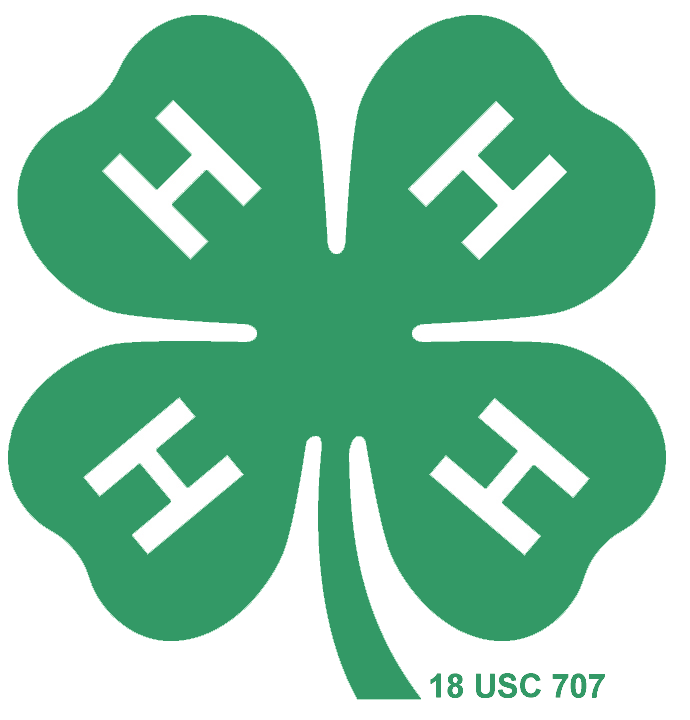 Cass County Horse Leaders’ Senior ScholarshipDear applicant,The Cass County Horse Leaders’ Senior Scholarship is presented to an active 4-H member participating in showmanship and horsemanship who is a recent graduating senior from 2021 and has been accepted to an accredited college or university for the 2021-2022 academic school year. Two scholarship will be rewarded: one $250 scholarship for overall highpoint and one $150 scholarship for reserve highpoint. The scholarships will be presented at the Cass County Fair Horse Award Ceremony on Saturday, August 7th in the light horse show arena.Application Criteria:Must have been a member of the graduating class of 2021.Must be accepted to attend an accredited college or university for the 2021-2022 academic year.Must be an active 4-H member.Must be registered and participate at the Cass County Fair of the current year in showmanship and horsemanship.The applicant is requested to provide the following items:Completed general information pages.One recommendation letter from a leader that can attest to your involvement in 4-H (this can be a leader from any club).An application will only be considered if the applicant participates in showmanship and horsemanship (at least one of each). Submit the completed document via e-mail, fax, or in the Cass County MSU Extension office by the application deadline. The winners of this scholarship will be the overall highpoint senior and the reserve highpoint senior that applied for the scholarship.APPLICATION DEADLINE – JULY 2ndCass County Horse Leaders’ Senior ScholarshipReturn by July 2nd of current year to: 	MSU Extension Cass County       ATTN:  4-H Horse Leaders’ Scholarship       120 N Broadway St., Suite 116      Cassopolis, Michigan 49031General InformationName: _________________________________________________________     Age: _______                   		   Last                                         First                                       M.I.Address: _____________________________________________________________________City		   State			ZipTelephone: (_____)__________________     E-mail: __________________________________Parent/Legal Guardian Name: ________________________    Phone: (_____)______________High School: ______________________________________________   GPA: _____________College Attending: __________________________________    Major: ___________________Expected Date of Degree Completion: _________________Mailing Address of university/college scholarship office:____________________________________________________________________________Office name	____________________________________________________________________________					      City		 	  	    State	    		Zip4-H Club: ________________________________	Years Participating in 4-H: ______________Classes participating in for scholarship (Choose one from each column)	□ English Equitation					□ English Showmanship	□ Western Horsemanship				□ Western Showmanship	□ Ranch Horsemanship				□ Ranch Showmanship	□ Reinsmanship					□ Draft ShowmanshipI authorize that I have read and understand the requirements of this scholarship application. If at some point, these requirements are no upheld, I understand I will not be granted this scholarship._______________________________________________    _________________Signature								  Date_______________________________________________    _________________Parent Signature (if applicable)						  Date